Нека  е естествено число. Разполагате с безброй много фигури от 4 типа: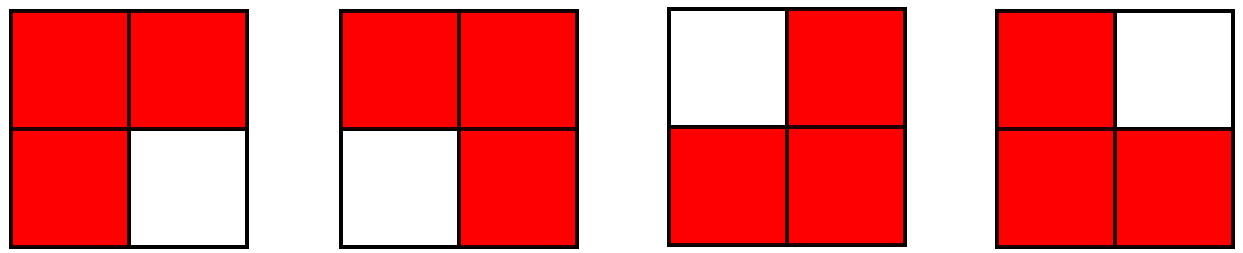 Формално, те са получени като от квадрат 2 на 2 е премахнато едно квадратче. Разглеждате квадрат на . Искате да поставите максимален брой фигури в този квадрат, така че никоя да не излиза от него и никои две да не се припокриват. Да се намери този брой. Да се отговори на  такива теста.ВходОт първия ред на файла figures.in се въвежда числото . На следващите  реда се въвежда по едно число  за съответната заявка.ИзходЗа всяка заявка на нов ред във файла figures.out отпечатайте отговора за съответната заявка.Ограничения	Ограничение по време: 0.2 sec.	Ограничение по памет: 256 MB.	Примерен тестВход (figures.in)Изход (figures.out)21405